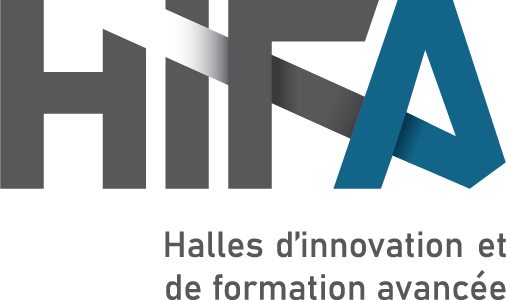 Pour diffusion immédiate
Le Centre d’innovation HIFA de Rivière-du-Loup
reçoit un appui financier majeur des gouvernements du Canada et du QuébecRivière-du-Loup, le 21 février 2022 – L’honorable Pascale St-Onge, ministre des Sports et ministre responsable de l’Agence de développement économique du Canada pour les régions du Québec, ainsi que monsieur Pierre Fitzgibbon, ministre de l'Économie et de l'Innovation, ont annoncé plus tôt aujourd’hui une contribution de plus de 22 millions de dollars pour la réalisation du nouveau Centre d’innovation HIFA – Halles d'Innovation et de Formation Avancée – de Rivière-du-Loup. Constitué conjointement par le Centre d'entrepreneuriat et d'essaimage de l'Université du Québec à Chicoutimi (CEE-UQAC), le Centre québécois de recherche et de développement de l'aluminium (CQRDA) et l'Université du Québec à Rimouski (UQAR) en collaboration avec plusieurs partenaires dont Premier Tech, Cascades, le Fonds de solidarité FTQ et le Mouvement Desjardins, ce nouveau Centre d’innovation a été mis sur pied dans le but de développer une infrastructure industrielle à la fine pointe de la technologie. Situé dans le futur parc technologique de Rivière-du-Loup, le Centre d’innovation HIFA agira comme pôle de développement des entreprises manufacturières dans la région du Bas-Saint-Laurent. Appuyé par des chefs de file des secteurs industriel et institutionnel québécois, HIFA mettra à la disposition des entreprises, en particulier des PME, des halles d’expérimentation collaborative (plateaux techniques) et des équipements d’avant-garde qui leur permettront de s’approprier des connaissances liées aux différentes étapes d’innovation et d’augmenter leur capacité technologique en automatisation, en robotique et en intelligence manufacturière. Cet environnement permettra de contribuer à la mise en place d’une culture de recherche et d’innovation en industrie, tout en favorisant la transformation de ces entreprises vers l’industrie 4.0. Il favorisera par ailleurs le resserrement des liens entre les milieux de la recherche et industriel et ce, dans un esprit mutuellement bénéfique. Les partenaires du milieu de l’enseignement supérieur de la région et du Québec seront également appelés à contribuer.HIFA s’est donnée comme objectif de contribuer au développement durable en mettant de l’avant, avec ses partenaires, des projets de valorisation des résidus forestiers et agroalimentaires pour le développement d’un emballage écologique et de nouvelle génération afin de concevoir un emballage qui augmentera de façon significative la durée de conservation des produits alimentaires, permettant ainsi de réduire le gaspillage alimentaire tout en préservant intégrité de l’aliment.Les travaux pour la réalisation du Centre d’innovation HIFA débuteront au cours des prochaines jours et s’échelonneront sur une période de 18 mois. Le projet de développement de HIFA est évalué à près de trente millions de dollars.« Nous sommes très fiers de cette contribution majeure du Gouvernement du Canada et du Gouvernement du Québec. HIFA est un projet significatif sur lequel nous travaillons depuis bientôt cinq ans avec la collaboration de Premier Tech et de nombreux partenaires industriels et institutionnels. Les entreprises manufacturières régionales pourront compter un centre d’innovation exceptionnel et unique », se réjouit Gilles Déry, président-directeur général du CQRDA, président du conseil d’administration du CEE-UQAC et président du conseil d’administration de HIFA.« L’Université du Québec à Rimouski se réjouit de l’annonce par les gouvernements du Canada et du Québec de cette contribution financière qui permettra au projet HIFA de prendre forme. Cette annonce souligne l’importance de développer des savoirs et de promouvoir le transfert et la percolation des nouvelles connaissances pour accentuer l’innovation en région. Il s’agit d’un projet qui rejoint pleinement la préoccupation de l’UQAR de contribuer au développement des régions qu’elle dessert et ce, avec les partenaires du milieu », signale François Deschênes, recteur de l’Université du Québec à Rimouski. « HIFA saura appuyer concrètement les entreprises de la région en leur offrant un centre d’innovation de classe mondiale autour duquel graviteront des experts-conseils chevronnés. HIFA disposera d’équipements à la fine pointe de la technologie afin d’accélérer la transformation numérique des entreprises de la région et contribuer activement à la relance économique du Bas-St-Laurent! », a souligné Rémi Massé, directeur général du Centre d’innovation HIFA.« Dans le but d’offrir des avenues de solution aux grands défis qui sont devant nous, nous devons travailler tous ensemble et unir nos forces. Aujourd’hui, Desjardins s’associe au Centre d’innovation HIFA en y dédiant 500 000 $ en provenance du Fonds du Grand Mouvement afin d’appuyer l’innovation des entreprises manufacturières du Bas-Saint-Laurent et contribuer à la vitalité économique de la région », a déclaré Guy Cormier, président et chef de la direction du Mouvement Desjardins.– 30 – Contact : Rémi MasséDirecteur général
Cellulaire : 418-556-6346remi.masse@hifa.ca  | http://www.hifa.ca